BIODATA MAHASISWA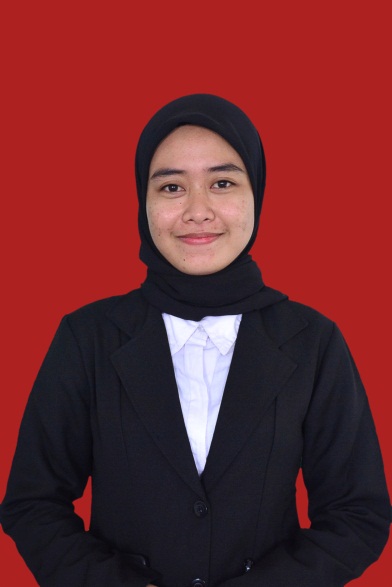 IDENTITAS DIRINama			: Dina Sucita Saragih NPM 			: 182114038Tempat/Tgl. Lahir	: Tanah Gambus, 25 Februari 2001Jeniskelamin		: PerempuanAgama 			: IslamStatus 			: Belum MenikahAnak ke			: 3 dari 3 Bersaudara      Alamat                              : Desa Perkebunan Tanah Gambus Lima Puluh Kab. Batu Bara  No. Telp./HP 		: 085296594379PENDIDIKAN SD			: SD Negeri 010200 Tanah GambusSLTP/SMP		: MTs Negeri Lima PuluhSLTA/SMA/SMU	: MAN Batu Bara S-1			:Universitas Muslim Nusantara AL-WashliyahMedanJudul Skripsi          :Uji Toksisitas Kitosan Kulit Udang Windu (Penaeus     monodon) Dan Kulit Udang Vaname (Litopenaeus vannamei) Dengan Metode Brine Shrimp Lethality TestDosen Pembimbing  	 : Dr. Ridwanto, M.SiORANG TUANama (Ayah)		: Mahlil SaragihPekerjaan			: Karyawan SwastaNama (Ibu)		: Musikem	Pekerjaan			: Karyawan Swasta       Alamat                             : Desa Perkebunan Tanah Gambus Lima Puluh Kab. Batu Bara  Medan, 31 Agustus 2022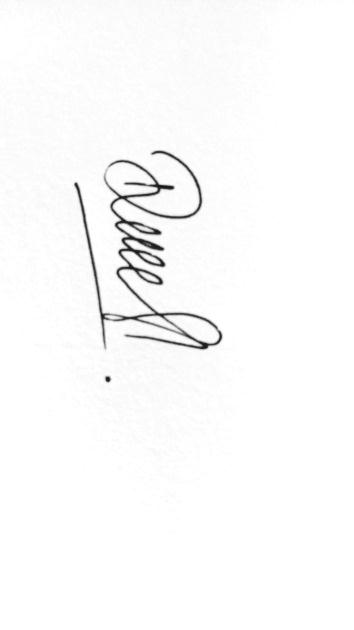 Hormat SayaDina Sucita SaragihNPM.182114038